Приложение ____ к ОПОП по профессии 08.01.25 Мастер отделочных строительных и декоративных работКРАЕВОЕ ГОСУДАРСТВЕННОЕ БЮДЖЕТНОЕ ПРОФЕССИОНАЛЬНОЕ ОБРАЗОВАТЕЛЬНОЕ УЧРЕЖДЕНИЕ «КРАСНОЯРСКИЙ СТРОИТЕЛЬНЫЙ ТЕХНИКУМ»Комплект контрольно-оценочных средств по учебной дисциплинеОП.07Основы электротехникиКрасноярск, 2020Комплект контрольно-оценочных средств разработан на основе рабочей программы дисциплины ОП.07 Основы электротехникипо профессииСПО 08.01.25 Мастер отделочных строительных и декоративных работ.Организация-разработчик: Краевое государственное бюджетное профессиональное образовательное учреждение «Красноярский строительный техникум»Разработчики:Рассмотрено на заседании П(Ц)К Протокол№от«»2018г.Председатель П(Ц)К //СОДЕРЖАНИЕ1. Паспорт комплекта контрольно-оценочныхсредств1.1. Область применения комплекта оценочных средствКомплект оценочных средств предназначен для оценки результатов освоения дисциплины ОП.07 Основы электротехники1.2. Результаты освоения учебной дисциплины, подлежащие проверкеВ результате аттестации по учебной дисциплине осуществляется комплексная проверка следующих умений и знаний:2. Оценка освоения учебной дисциплины2.1. Формы и методыоцениванияФорма проведения промежуточного контроля является экзамен.2.2 Типовые задания для оценки освоения дисциплиныПрофессиональные и общие компетенции дисциплины: ОК.01-ОК.11, ПК2.1-ПК2.7, ПК4.1-ПК4.6Оборудование учебного кабинета:посадочные места по количеству обучающихся; рабочее место преподавателя; комплекты заданий для тестирования и контрольных работ. Технические средства обучения:компьютер с лицензионным программным обеспечением; мультимедиапроектор; -интерактивная доска.экзаменационный материал; рабочий стол для преподавателя; рабочее место обучающихся; стенды постоянные; стенды с приборами; таблицы; справочный материал 3. Контроль и оценка освоения учебной дисциплины по темам (разделам)Перечень теоретических вопросов:Химическое действие электрического тока. Аккумуляторы. Тепловое действие электрического тока. Электролампы. Нагревательные приборы. Электрическая дуга. Электросварка. Термоэлектричество. Магнитное поле. Собственное и взаимное потокосцепление. Закон полного тока. Магнитные цепи и их расчет. Электромагнитная индукция. Закон электромагнитной индукции. Правило Ленца. Принцип работы трансформатора. Элементы и параметры электрической цепи переменного тока. Трехфазный ток. Соединение звездой. Трехфазный ток. Соединение треугольником. Четырехпроводная трехфазная электрическая система. Роль нулевого провода. Расчет электрических цепей переменного тока. Электромагнитные приборы. Общие сведения и классификация. Принцип действия и устройство асинхронного двигателя. Работа асинхронного двигателя. Принцип действия и устройство синхронного генератора. Принцип действия электрической машины переменного тока. Электрооборудование в автомобильном транспорте. Электробезопасность при производстве работ по техническому обслуживанию и ремонту автомобилей. Универсальные коллекторные двигатели. Потери и КПД машины постоянного тока. Электрозащита. Заземляющие устройства. Понятие об электрическом токе. Электрические цепи и их элементы. ЭДС. Элементы и параметры электрической цепи переменного тока. Общие сведения об электрических измерениях и измерительных приборах. Закон электромагнитной индукции. Принцип работы трансформатора. Понятие об электрическом токе. Электрическая цепь и ее элементы ЭДС Соединения проводников. Законы Кирхгофа Начальные сведения об электрическом поле. Проводники и диэлектрики в электрическом поле. Классификация электроприводов и аппаратуры управления электроустановками. Условия практических задач:За 1 час при постоянном токе был перенесен заряд 180 Кл. Определите силу тока. Сопротивление проводника R = 4,2 Ом, l=10м, S=1мм2. Определить материал проводника. Для нагревания воды в баке применяют электрическую печь, ток которой равен 10 A, при напряжении 120В. Определите к.п.д. печи, если для нагревания воды затрачивается 250 кДж и нагревание продолжается 4,5 мин. Сопротивление одного провода линии R=0,025Ом. Через нагрузку течет постоянный ток I=20 А. Определите потерю напряжения в линии.Определите частоту тока генератора f, если число оборотов якоря генератора n=3000об/мин; число пар полюсов генератора p=2. Какой электрический угол соответствует периоду переменного тока Т? Симметричная нагрузка соединена «звездой». Линейное напряжение UЛ=380В. Определить фазное напряжение. Линейное напряжение UЛ=380В. Определить фазное напряжение, если симметричная нагрузка соединена треугольником. Линейный ток IЛ =2,2 А. Определить фазный ток, если симметричная нагрузка соединена треугольником. В симметричной трехфазной цепи UФ=220 В, IФ=5 А, cosφ=0.8. Определить активную мощность цепи Р. В симметричной трехфазной цепи UФ=220 В, IФ=5 А, cosφ=0.8. Найти реактивную мощность трехфазной цепи Q. В симметричной трехфазной цепи UЛ=220 В, IЛ=5 А, cosφ=0.8. Найти реактивную мощность трехфазной цепи Q.В симметричной трехфазной цепи UЛ=220 В, IЛ=5 А, cosφ=0.8. Определить активную мощность цепи Р. В трехфазной цепи UЛ =220Вт, IЛ=2А, Р=380 Вт. Определить cos φ. Определить приближенное значение коэффициента трансформации.если U1 =200 Вт; Р= 1кВт; I2=0,5 АКласс точности прибора 1. Чему равна приближенная погрешность прибора?Э.д.с. генератора 240 Вт. Сопротивление обмотки якоря 0,1 Ом. Определить напряжение на зажимах генератора при токе нагрузки в 100 А. Магнитное поле трехфазного тока частотой 50 Гц вращается со скоростью 3000 об/мин. Сколько полюсов имеет это поле? Чему равенк.п.д. двигателя, работающего в режиме холостого хода? На какую мощность должен быть рассчитан генератор, питающий асинхронный двигатель, который развивает на валу механическую мощность 5 кВт, при cosφ=0.5? Двухполюсной ротор синхронного генератора вращается со скоростью 3000 об/мин. Определите частоту тока. Указать площадь поперечного сечения: а) однопроволочного стального провода ПС04; б) многопроволочного стале-алюминиевого провода АС50. Определить эквивалентное сопротивление трех параллельно соединенных резисторов R1=4 Ом, R2=2 Ом, R3=3 Ом. Определить эквивалентное сопротивление трех последовательно соединенных резисторов R1=4 Ом, R2=2 Ом, R3=3 Ом. В генераторе с двумя парами полюсов витки сдвинуты в пространстве на угол π/4. Определить сдвиг фаз между ЭДС в этих витках. Время на подготовку и выполнение:подготовка 5мин.; выполнение и оформление 25 мин.; сдача зачета 15 мин.; всего 45 мин.За правильный ответ на вопросы или верное решение задачи выставляется положительная оценка – 1 балл.За не правильный ответ на вопросы или неверное решение задачи выставляется отрицательная оценка – 0 баллов.4. Задания текущего контроляЗа правильный ответ на вопросы или верное решение задачи выставляется положительная оценка – 1 балл.За не правильный ответ на вопросы или неверное решение задачи выставляется отрицательная оценка – 0 баллов.Тестовое задание на тему «Электрические цепи постоянного тока»Текст заданияОпределите правильный ответ:Что такое электрический ток? а) поток воды в реке; б) движение электронов; в) направленное движение электронов. В каких единицах измеряется мощность электрического тока? а) ваттах; б) лошадиных силах; в) килограммах.Как называется прибор с помощью которого измеряют электрическое напряжение? а) вольтметр; б) амперметр; в) ареометр. 4. На каком рисунке изображен резистор? 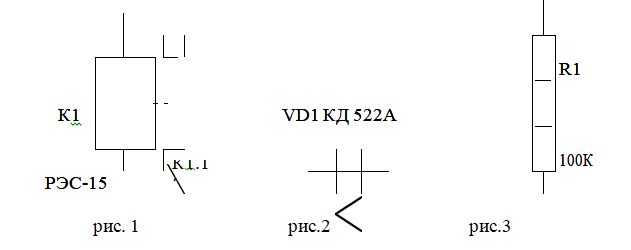 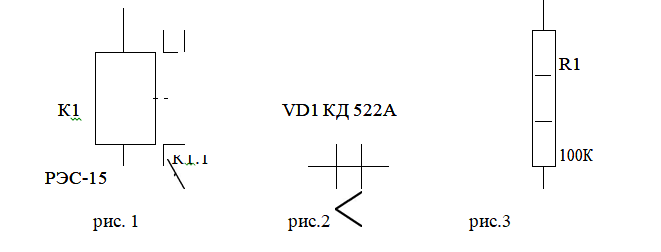 На каком рисунке изображена батарея питания?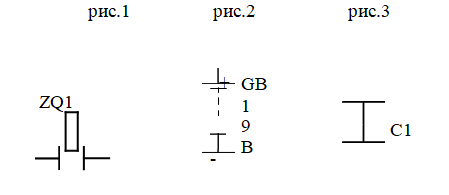 6. На каком рисунке изображен полупроводниковый триод - (транзистор)?9.Под каким углом нужно заправлять жало электропаяльника? 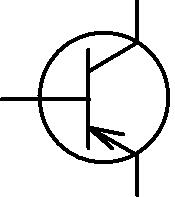 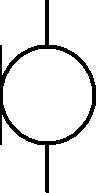 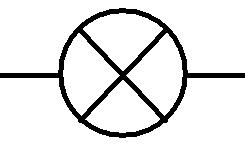 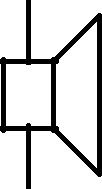 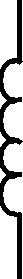 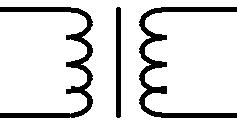 а) любым углом; б) примерно 45 градусов; в) острым углом.10.Основную часть используемой людьми электрической энергии создают: а) атомные электростанции б) гидроэлектростанции в) тепловые электростанции 11.Электрическая энергия передаётся по линиям электропередачи с помощью высокого напряжения, потому что:а) высокое напряжение наиболее безопасно б) меньше потери в проводах при передаче энергии в) высокое напряжение удобно использовать12.Трансформаторы позволяют:а) преобразовать постоянный ток в переменный б) преобразовать переменный ток в постоянныйв) преобразовать переменный ток одного напряжения определённой частоты в переменный ток другого напряжения и той же частоты 13.Диоды используются в электротехнике:а) в осветительных приборах; б) в выпрямителях; в) в трансформаторах.14.Счётчик измерительной энергии измеряет: а) силу токаб) мощность потребляемой электроэнергии в) расход энергии за определённое время15.Электрическая энергия измеряется :а) киловатт-часах; б) амперах; в) вольтах.16.Последовательно или параллельно с бытовым прибором в квартире включают плавкий предохранитель на электрическом щите:а) можно последовательно, можно и параллельно б) последовательно; в) параллельно.17.Безопасным для человека является напряжение:а) 42 В; б) 220 В; в) 12 В;Радиоприёмник на определённую волну удаётся настроить при помощи _____________________________________________________ .Условное обозначение диода: 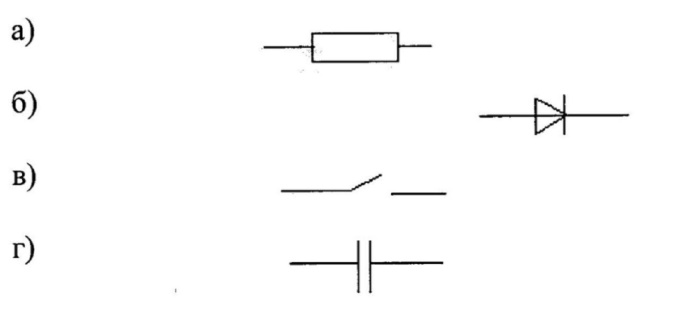 20. При последовательном соединении конденсаторов их емкости: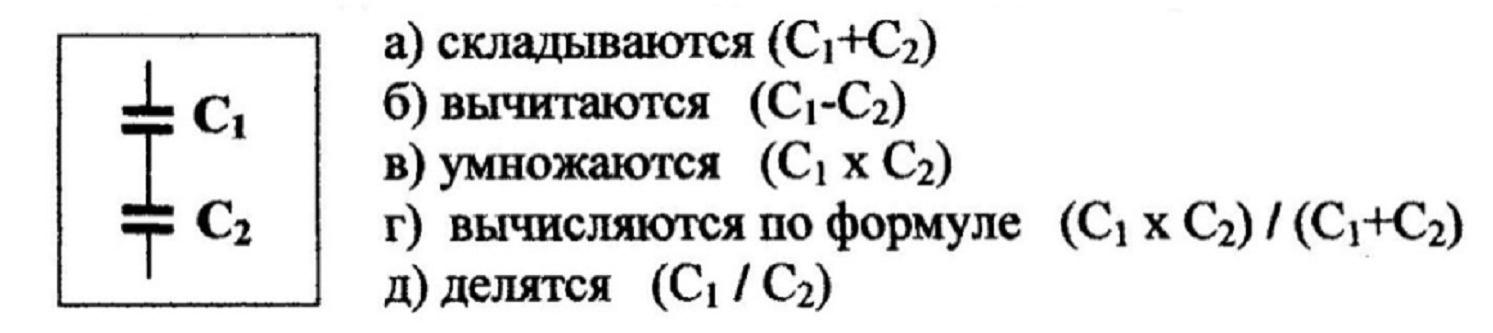 Участок электрической цепи состоит из трех ламп, соединенных параллельно. Одну лампу включают. Сколько ламп будет гореть при наличии напряжения в цепи? Участок электрической цепи состоит из четырех ламп, соединенных последовательно. При включении напряжения одна лампа перегорела. Сколько ламп останется гореть? Участок электрической цепи состоит из трех ламп мощностью 40 Вт, 60 Вт, и Вт, соединенных параллельно. Какая из этих ламп будет гореть ярче всех? 25. На каком рисунке изображена лампа накаливания:За правильный ответ на вопросы выставляется положительная оценка – 1балл.За не правильный ответ на вопросы выставляется отрицательная оценка – 0 баллов.Лабораторная работа №1Лабораторная работа:Текст заданияТема " Схемы электрических соединенийи проверка законов Ома и Кирхгофа"Рассматриваемые вопросы:1. Формулы и предварительные расчеты:Закон Ома для участка цепи ----------------------------------------------------------- Первое правило Кирхгофа -------------------------------------------------------------- Второе правило Кирхгофа ------------------------------------------------------------- Баланс мощностей ----------------------------------------------------------------------- Схема электрической цепи для проверки первого правила Кирхгофа Таблица №1 для занесения значений параметров силы тока, напряжения, сопротивления, мощности на участках электрической цепи Таблица с определением типа прибора, системы, класса точности, рода тока, цены деления и номинальной величины. Расчетно-графическая часть - значения силы тока и мощности на участках электрической цепи. Краткие выводы. Время на выполнение работы: 45 минутЗа полностью выполненную лабораторную работу выставляется положительная оценка – зачет. Лабораторная работа №2 Текст заданияТема "Измерение напряжения, тока электрического сопротивления. Составление электрической цепи по заданной схеме. Расчет сопротивления."Рассматриваемые вопросы:Формулы и предварительные расчеты Сопротивление лампочки в рабочем состоянии _________________________ Схемы электрических цепей: а) для снятия вольт-амперной характеристики лампы накаливания б) для снятия вольт-амперной характеристики стабилитрона в) для снятия вольт-амперной характеристики резистора г) для снятия вольт-амперной характеристики транзистора.График зависимости сопротивления лампы накаливания и резистора от тока. Краткие выводы.  Время на выполнение работы: 45 минутЗа полностью выполненную лабораторную работу выставляется положительная оценка – зачет.Лабораторная работа №3Текст заданияТема "Составить электрическую схему, состоящую из конденсатора, катушки индуктивности и источника тока, произвести расчет цепи."Рассматриваемые вопросы: 1.Формулы и предварительные расчеты:сопротивление _______________________________________ -индуктивность ________________________________________ напряжение __________________________________________ условие резонанса напряжений __________________________ ток при резонансе _____________________________________ напряжения на элементах при резонансе _________________ емкость при резонансе _________________________________ Схема электрической цепи для изучения резонанса напряжений Таблица зависимости тока в ЭЦ и напряжений на катушке индуктивности и конденсаторе от емкости конденсатора Расчетно-графическая часть Формулы, используемые для обработки экспериментальных данных: закон Ома, второе правило Кирхгофа, треугольник сопротивлений, мощность.График зависимости полного и реактивных сопротивлений ЭЦ от емкости.Векторная диаграмма напряжений в ЭЦ с последовательным включением катушки индуктивности и конденсатора.5. Краткие выводы.Время на выполнение работы: 45 минутЗа полностью выполненную лабораторную работу выставляется положительная оценка – зачет. Самостоятельная работа Текст работыВариант 11. Шкала вольтметра имеет 50 делений, а предел измерений – 10 В. Чему равна ценаТрансформаторы позволяют…(подчеркните правильный ответ): преобразовать переменный ток в постоянный; преобразовать постоянный ток в переменный; преобразовать переменный ток одного напряжения определенной частоты в переменный ток другого на­пряжения и той же частоты. Короткое замыкание происходит в том случае, если…(выберите и подчеркните правильный ответ): провода в электрической цепи плохо проводят электрический ток; нарушен контакт в соединении между двумя участками электрической цепи; клеммы (зажимы) источника питания замкнуты между собой проводником с малым сопротивлением. Каковы последствия короткого замыкания (выберите и подчеркните правильный ответ)? Сильное нагревание изоляции и проводов электрической цепи и возникновение пожара. Понижение питающего напряжения. Уменьшение силы тока в цепи. Почему изгибается биметаллическая пластина термореле (выберите и подчеркните правильный ответ)? Потому что разные металлы при нагревании расширяются неодинаково. Потому что биметаллическая пластина изготавливается из металлов с низкой температурой плавления. Потому что биметаллическая пластина испытывает механическое давление. Металлические части (корпуса, кожухи, станины и т.п.) электрооборудования в цехах, мастерских обычно заземляют, то есть соединяют проводником с землей. С какой целью это делается (выберите и подчеркните правильный ответ)? Чтобы увеличить производительность электроустановок. Чтобы обеспечить бесперебойную работу электродвигателя установки. Чтобы обезопасить работающего на электрооборудовании человека от поражения электрическим током в случае, если ее нетоковедущие части окажутся под напряжением. К энергетическим машинам относятся…(выберите и подчеркните правильные ответы): 9. Составьте электрическую схему двухлампового светильника с двумя выключателями, позволяющими включать и выключать независимо каждую из ламп светильника.10. За время работы электроприборов за сутки в квартире показания счетчика электрической энергии изменились с 42505 кВт·час до 42513 кВт·час. Сколько стоит потребленная электроэнергия при стоимости 1 кВт·часа 2 рубля? а) 21 рубль, б) 16 рублей, в) 18 рублей.Вариант 2Биметаллическая пластина, являющаяся датчиком терморегулятора электрического утюга, при нагревании а) удлиняется, б) укорачивается, в) изгибается. В осветительной сети в квартире все потребители электрической подключаются а) последовательно, б) параллельно, в) смешанно.3. В бытовых электронагревательных приборах используется а) тепловое действие электрического тока, б) электромагнитное действие электрического тока, в) индукционное действие электрического тока.Электромагнит – это: а) катушка со стальным сердечником, б) спиралевидный проводник, в) катушка с алюминиевым сердечником. В асинхронных электрических двигателях а) скорость вращения ротора совпадает со скоростью вращения магнитного поля статора, б) скорость вращения ротора больше скорости вращения магнитного поля статора, в) скорость вращения ротора меньше скорости вращения магнитного поля статора. Трансформаторы позволяют: а) преобразовать переменный ток в постоянный, б) преобразовать постоянный ток в переменный, в) преобразовать переменный ток одного напряжения определенной частоты в переменный ток другого напряжения той же частоты. Диоды используются а) в осветительных приборах, б) в электродвигателях, в) в выпрямителях переменного тока. Фоторезистор – это полупроводниковый прибор а) сопротивление которого уменьшается с увеличением его освещенности, б) сопротивление которого увеличивается с увеличением его освещенности, в) индуктивность которого уменьшается с увеличением его освещенности. При использовании пробника для проверки исправности электрического шнура через этот шнур от источника тока пробника пропускают небольшой электрический ток. Если шнур исправен, то лампочка, включенная в цепь пробника, а) загорается при исправном шнуре, б) гаснет при исправном шнуре, в) не загорается при исправном шнуре. 10. С помощью какого элемента можно из переменного тока получать ток постоянный? Приведите электрическую схему устройства, которое позволяет это сделать. Время на выполнение работы: 45 минут За правильный ответ на вопросы выставляется положительная оценка – 1балл.За не правильный ответ на вопросы выставляется отрицательная оценка – 0 баллов. Контрольная работа №1 Текст задания.Вариант 11.Два проводника сопротивлением 15 Ом и 60 Ом включены в цепь параллельно. Напряжение на концах участка двух проводников равно 24 В. Найти силу тока в цепи.2. В контуре проводника магнитный поток изменился за 0,3 с на 0,06 Вб. Какова скорость изменения магнитного потока?3. Электрические заряды двух туч соответственно равны +20кл и -30кл. Среднеерасстояние между тучами 30км. С какой силой взаимодействуют тучи? К=9*10 9 Н*м 2 /Кл 2 .Вариант 2Два проводника сопротивлением по 20 Ом каждый включены в цепь параллельно. К ним последовательно включен третий проводник сопротивлением 40 Ом. Напряжение на концах участка равно 10 вольт. Найти силу тока в цепи. Найти емкость плоского конденсатора, состоящего из двух плоских круглых пластин диаметром 20 см, разделенных парафиновой прослойкой толщиной 1 мм. Относительная диэлектрическая проницаемость парафина 2,0. Определить частоту переменного тока, получаемого от генератора с 24 полюсами, приоборотах ротора в минуту. Вариант 31. Стальная проволока длиной 2,5м и сечением 0,5 мм 2, имеет сопротивление 5,47 Ом. Найти удельное сопротивление стали.2. Два конденсатора емкостью 100 мкФ и 0,3 мкФ включены в цепь последовательно. Найти емкость эквивалентного конденсатора.3.Найти потенциал электрического поля, созданного электроном на расстоянии 5,З*10 -11 м.Вариант 4Какое сопротивление нужно включить в сеть с напряжением 220 вольт, чтобы на нем заминут выделилось 66 кДж теплоты? В автомобильной переноске сгорела лампочка. В багажнике оказалось несколько ламп от шахтерского фонаря по 4,5 В. Сколько таких ламп и как их нужно соединить для восстановления работоспособности переноски, если бортовое напряжение 12 В? Начертить электрическую схему.3.С какой силой взаимодействуют два заряда по 10-8 Кл каждый, находящиеся на расстоянии 5 см друг от друга? Время на выполнение работы: 45 минутЗа правильное решение задачи выставляется положительная оценка – 1 балл. За неправильное решение задачи выставляется отрицательная оценка – 0баллов. Контрольная работа №2Текст заданияЭЛЕКТРОМАГНЕТИЗМ Вариант № 1Назовите единицы измерения в системе СИ: Магнитная индукция В -------------------------- Магнитный поток Ф  -------------------------- Напряженность магнитного поля Н----------- Индуктивность ----------------------------------- Назовите формулы: Магнитная индукция: В = Магнитный поток: Ф = Напряженность: Н = Закончите предложения: Важное свойство магнитных линий - _________________________________________ Гистерезис – это явление ___________________________________________________ Ферромагнетики - это ___________________________________________________________ От чего зависит подъемная сила электромагнита? Определите, с какой силой магнитное поле, созданное током, действует на проводник, если магнитная индукция поля 1,5 Тл, рабочая длина проводника 0,4 м и по нему протекает ток 50 А. Вариант №22. Назовите формулы: Подъемная сила электромагнита: F= Закон электромагнитной индукции: ЭДС = Магнитный поток: Ф =3. Закончите предложения:Магнитное поле возникает вокруг ___________________________________________Явление гистерезиса – это __________________________________________________Диамагнетики – это ________________________________________________________4. Что такое индуктивность?5. Магнитная индукция стали 1,5 Тл, площадь поперечного сечения сердечника, изготовленного из этой стали 0,003 м.кв. Определите магнитный поток, пронизывающий сердечник.Время на выполнение: 30 мин.За правильный ответ и правильное решение задачи выставляется положительная оценка – 1 балл.За неправильный ответ и правильное решение задачи выставляется отрицательная оценка – 0 баллов.Контрольная работа №3Текст заданияВАРИАНТ 1 1. Вставьте пропущенные слова:Электрические машины, преобразующие механическую энергию в электрическую,называют ________________________________________________________________Принцип действия электрического двигателя основан на явлении ________________Неподвижная часть в машинах постоянного тока называется _____________________Вращающаяся часть _________________________________________________________Для преобразования переменного тока в постоянный применяют ___________________2.  Напишите формулы:ЭДС машины постоянного тока Вращающий момент двигателя постоянного токаПолезная мощность на валу двигателя постоянного тока3.Каково основное назначение коллектора в машине постоянного токаА) крепление обмотки якоря; Б) электрическое соединение вращающейся обмотки якоря с неподвижными зажимами машины;В) выпрямление переменного тока, индуцируемого в секциях обмотки якоря; Г) все перечисленные ответы.Почему сердечник якоря машины постоянного тока набирают из тонких листов электротехнической стали, электрически изолированных друг от друга? А) для уменьшения магнитных потерь в машине;Б)для уменьшения электрических потерь в машине; В) для уменьшения тепловых потерь на вихревые токи; Г) для конструктивных соображений. Назовите виды генераторов постоянного тока в зависимости от способов их возбуждения. Найти напряжение на выводах генератора постоянного тока, если ЭДС составляет 240В, а ток якоря меняется и становится равным 40,80 и 120А. Сопротивление цепи якоря 0,075 Ом. ВАРИАНТ 21. Вставьте пропущенные слова Электрические машины, преобразующие электрическую энергию в механическую,называют ________________________________________________________Принцип действия генератора постоянного тока основан на явлении _____Индуктор в генераторе постоянного тока – это система __________________С помощью колец и щеток осуществляется ___________________________2. Напишите формулы:Постоянная машины постоянного тока: ______________________________Уравнение генератора постоянного тока _____________________________КПД двигателя постоянного тока __________________________________Каково назначение станины двигателя постоянного тока? В чем заключается принцип обратимости электрических машин? Назовите основные виды потерь в двигателях постоянного тока. С каким КПД работает двигатель, включенный в сеть напряжением 220В, если полезная мощность на его валу 4,2 кВт, а ток якоря 21 А? Время на выполнение работы: 45 минут№Название разделовСтраницы1Паспорт комплекта контрольно-оценочных средств41.1Область применения комплекта оценочных средств41.2Результаты освоения учебной дисциплины, подлежащиепроверке42Оценка освоения учебнойдисциплины82.1Формы и методы оценивания82.2Типовые задания для оценки освоения учебнойдисциплины83Контроль и оценка освоения учебной дисциплины по темам (разделам)94Задания текущего контроля14РезультатыобученияПоказатели оценки результата Форма контроля и оценивания Уметь:использовать основные законы и принципы теоретической электротехники и электроники в профессиональной деятельности;уметь использовать основные законы и принципы теоретической электротехники и электроники в профессиональной деятельности;фронтальный опрос;выполнение тестовых заданий;оценка результатов выполнения практических и лабораторных работ, оценка выполнения творческих заданий;дифференциальныйзачетчитать принципиальные, электрические и монтажные схемы;распознавание условных обозначений элементов и устройств на электрических схемах в соответствии с принятыми обозначениями и ГОСТ; Установление связи между элементами и устройствами в соответствии с заданием; объяснение принципа работы схемы в соответствии с алгоритмомфронтальный опрос;выполнение тестовых заданий;самоконтроль при выполнении заданий для самостоятельной работы;наблюдение за деятельностью обучающихся на практических и лабораторных занятиях;дифференциальныйзачетрассчитывать параметры электрических, магнитных цепей;правильность расчета основных параметров (напряжения, тока, мощности, сопротивления) простых цепей постоянного и переменного тока;формулирование основных законов электрических и магнитных цепей;знание основных расчетных формул, законов, правил;правильность расчета индивидуальных задач по темам дисциплины;правильность расчета параметров трансформатора, генератора, двигателейфронтальный опрос;выполнение тестовых заданий;самоконтроль при выполнении заданий для самостоятельной работы;наблюдение за деятельностью обучающихся на практических и лабораторных занятиях;решение индивидуальных задач;проверка домашних заданий;дифференциальныйзачетпользоваться электроизмерительными приборами и приспособлениями; самостоятельная работа с электроизмерительными приборами при измерении параметров электрической цепи;самостоятельное определение постоянной (цены деления) приборов; соответствие подбора и использования электроизмерительных приборов и оборудования требованиям технологического процесса.наблюдение за деятельностью обучающихся при выполнении лабораторных работ; текущий контроль в форме защиты отчётов по лабораторным занятиям;выполнение тестовых заданий;дифференциальный зачетподбирать устройства электроники, электрические приборы и оборудование с определенными параметрами и характеристиками Описание параметров и характеристик устройств электронной техники, электрических приборов и оборудования в соответствии с алгоритмом; Выбор устройств электронной техники, электрических приборов и оборудования из справочников исходя из критериевфронтальный опрос;выполнение тестовых заданий;самоконтроль при выполнении заданий для самостоятельной работы;наблюдение за деятельностью обучающихся на практических и лабораторных занятиях;решение индивидуальных задач;проверка домашних заданий;дифференциальныйзачетсобиратьэлектрическиесхемы.самостоятельная сборка электрических цепей постоянного и переменного тока согласно схеме;  самостоятельное измерение тока, напряжения и мощности, сопротивления резистора;  демонстрация проверки целостности цепи; демонстрация явлений электромагнитной индукции; демонстрация выполнения законов Ома, Кирхгофа.текущий контроль в форме защиты отчётов по лабораторным работам;наблюдение за деятельностью обучающихся при выполнении лабораторных работ;выполнение тестовых заданий;дифференциальный зачетЗнать:использованияэлектрическойэнергии;Перечисление не менее 5 и описание не менее 3 способов использования электроэнергии;фронтальный опрос;выполнение тестовых заданий;самоконтроль при выполнении заданий для самостоятельной работы;наблюдение за деятельностью обучающихся на практических и лабораторных занятиях;решение индивидуальных задач;проверка домашних заданий;дифференциальныйзачетэлектротехническуютерминологию;пониматьэлектротехническуютерминологиюфронтальный опрос;выполнение тестовых заданий;наблюдение за деятельностью обучающихся на практических и лабораторных занятиях;решение индивидуальных задач;проверка домашних заданий;дифференциальныйзачетосновныезаконыэлектротехники;правильность и осознанность изложения содержания, полнота раскрытия понятий, установление взаимосвязей между понятиями, точность применения научных терминов и обозначенийфронтальный опрос;тестирование,защита лабораторных и практических работ;техническиедиктанты; дифференциальныйзачетхарактеристики и параметры электрических и магнитных полей;перечисление не менее 5 характеристик и параметров электрических и магнитных полей; Описание не менее 3 характеристик и параметров электрических и магнитных полейфронтальный опрос;выполнение тестовых заданий;самоконтроль при выполнении заданий для самостоятельной работы;наблюдение за деятельностью обучающихся на практических и лабораторных занятиях;решение индивидуальных задач;проверка домашних заданий;дифференциальныйзачетсвойства проводников, полупроводников, электроизоляционных, магнитных материалов;перечисление не менее 3 свойств проводников, полупроводников, электроизоляционных, магнитных материалов и объяснение их физического смыслафронтальный опрос;выполнение тестовых заданий;самоконтроль при выполнении заданий для самостоятельной работы;наблюдение за деятельностью обучающихся на практических и лабораторных занятиях;решение индивидуальных задач;проверка домашних заданий;дифференциальныйзачетосновы теории электрических машин, принцип работы типовых электрических устройств;формулирование и математическая запись четырех основных законов электротехники;Объяснение принципа работы электрических машин и типовых электрических устройств на основании сформулированных законовфронтальный опрос;выполнение тестовых заданий;самоконтроль при выполнении заданий для самостоятельной работы;наблюдение за деятельностью обучающихся на практических и лабораторных занятиях;решение индивидуальных задач;проверка домашних заданий;дифференциальныйзачетметоды расчета и измерения основных параметров электрических, магнитных цепей;изложение методов расчета параметров электрических, магнитных цепей на основании законов Ома и Кирхгофа в соответствии с алгоритмом; обоснованное применение вышеизложенных методов при решении практических задач; описание методов измерения основных параметров электрических, магнитных цепей и их применение в соответствии с заданием по лабораторной работписьменный опрос;выполнение тестовых заданий;наблюдение за деятельностью обучающихся на практических и лабораторных занятиях;решение индивидуальных задач;проверка домашних заданий;дифференциальныйзачетпринципы действия, устройство, основные характеристики электротехнических и электронных устройств и приборов;объяснение принципа действия электротехнических и электронных устройств и приборов на основании 4 основных законов электротехники; перечисление основных элементов конструкции электротехнических и электронных устройств и приборов из предложенного перечня и описание основных характеристик в соответствии с классификацией;фронтальный опрос;выполнение тестовых заданий;наблюдение за деятельностью обучающихся на практических и лабораторных занятиях;решение индивидуальных задач;проверка домашних заданий;дифференциальныйзачетсоставлениеэлектрическихцепей;демонстрация правильного включения в электрическую цепь резистора, катушки, конденсатора, электроизмерительных приборов;самостоятельная сборка электрических цепей постоянного и переменного тока согласно схеме;  формулирование законов электрических цепей;  определение электрических параметров простых электрических цепей;  грамотное решение практических задач с применением знаний и умений;правильность выполнения заданий по заданному алгоритмуфронтальный опрос;выполнение тестовых заданий;самоконтроль при наблюдение за деятельностью обучающихся на практических и лабораторных занятиях;решение индивидуальных задач;проверка домашних заданий;дифференциальныйзачетправилаэксплуатацииэлектрооборудованияизложение правил эксплуатации электрооборудования и механизмов передачи движения технологических машин и аппаратов в соответствии с ПУЭ и ПТЭЭПфронтальный опрос;самоконтроль при выполнении заданий для самостоятельной работы;наблюдение за деятельностью обучающихся на практических и лабораторных занятиях;решение индивидуальных задач;проверка домашних заданий;дифференциальныйзачетСодержание учебного материала по программе УДФормы и методыконтроляФормы и методыконтроляФормы и методыконтроляФормы и методыконтроляСодержание учебного материала по программе УДТекущийконтрольТекущийконтрольРубежныйконтрольРубежныйконтрольСодержание учебного материала по программе УДФормаконтроляПроверяемые ОК, ПКФормаконтроляПроверяемые У, ЗРаздел 1.  Основыэлектротехники.Контрольнаяработа №1У1, У2,З 1, З2, З3Тема 1.1. Электрические цепи постоянного тока.Устный опрос Практическая работа №1 ТестированиеОК.01-ОК.11; ПК.2.1-2.7; ПК.4.1-4.6Тема 1.2. Электрические цепи постоянного тока.Устный опрос Практическая работа №2 Самостоятельная работаОК.01-ОК.11; ПК.2.1-2.7; ПК.4.1-4.6Тема 1.3ЗаконыКирхгофаУстный опрос Практическая работа №3Лабораторная работа №1ТестированиеСамостоятельная работаОК.01-ОК.11; ПК.2.1-2.7; ПК.4.1-4.6Раздел 2. МагнитныецепиКонтрольнаяработа №2У1, У2,З 1, З2, З3Тема 2.1 Магнитная цепь. Магнитное полеУстный опрос Самостоятельная работаОК.01-ОК.11; ПК.2.1-2.7; ПК.4.1-4.6Тема 2.2 ЭлектромагнитнаяиндукцияУстный опрос Самостоятельная работаОК.01-ОК.11; ПК.2.1-2.7; ПК.4.1-4.6Раздел 3 Электрические цепи переменного токаКонтрольнаяработа №3У1, У2,З1, З2, З3Тема 3.1 Электрические цепи однофазного переменного токаУстный опрос Самостоятельная работаОК.01-ОК.11; ПК.2.1-2.7; ПК.4.1-4.6Тема 3.2 Электрические цепи трехфазного токаУстный опрос Лабораторная работа №2 Лабораторная работа №3Практическая работа №4ТестированиеСамостоятельная работаОК.01-ОК.11; ПК.2.1-2.7; ПК.4.1-4.6Раздел 4. ЭлектротехническиеустройстваКонтрольнаяработа №4У1, У2,З 1, З2, З3Тема 4.1 Электрические измерения приборы и электрические измерения электроизмерительные приборыУстный опрос ТестированиеПрактическая работа №5Самостоятельная работаОК.01-ОК.11; ПК.2.1-2.7; ПК.4.1-4.6Тема 4.2 ТрансформаторыПрактическая работа №6Устный опрос Самостоятельная работаОК.01-ОК.11; ПК.2.1-2.7; ПК.4.1-4.6Тема 4.3 ЭлектрическиемашиныУстный опрос Практическая работа №7ОК.01-ОК.11; ПК.2.1-2.7; ПК.4.1-4.6Тема 4.4 Электронные приборы и устройства.Устный опрос ОК.01-ОК.11; ПК.2.1-2.7; ПК.4.1-4.6Тема 4.5 Электрические и электронные аппараты.Устный опрос ТестированиеСамостоятельная работаОК.01-ОК.11; ПК.2.1-2.7; ПК.4.1-4.6Тема 4.6 Электропривод, аппараты включения, защиты и контроляУстный опрос ТестированиеСамостоятельная работаОК.01-ОК.11; ПК.2.1-2.7; ПК.4.1-4.6Процент результативности (правильныхответов)Оценка уровня подготовкиОценка уровня подготовкиПроцент результативности (правильныхответов)балл (отметка)вербальный аналог90 - 1005отлично80 - 894хорошо60 - 793удовлетворительноменее 602неудовлетворительноПроцент результативности (правильныхответов)Оценка уровня подготовкиОценка уровня подготовкиПроцент результативности (правильныхответов)балл (отметка)вербальный аналог90 - 1005отлично80 - 894хорошо60 - 793удовлетворительноменее 602неудовлетворительноVT1BM1EL1BM1рис.1рис.2рис.37. На каком рисунке изображен трансформатор?7. На каком рисунке изображен трансформатор?7. На каком рисунке изображен трансформатор?7. На каком рисунке изображен трансформатор?BA1L1Т1BA1IIIрис.1рис.2рис.38. Из каких металлов состоит припой?8. Из каких металлов состоит припой?8. Из каких металлов состоит припой?а) сталь и алюминий;а) сталь и алюминий;б)титан и магний;в)свинец и олово.PF1PF1PF1PF1PF1PF1PF1EL1EL1EL1PF1PF1PF1PF1PF1PF1PF1EL1EL1EL1HzEL1EL1EL1HzHzК1.1К1.1К1.1К1.1К1.1К1.1К1.1К1.1К1.1К1.1К1.1HzК1.1К1.1К1.1К1.1К1.1К1.1К1.1К1.1К1.1К1.1К1.1рис.1рис.1рис.1рис.1рис.2рис.2рис.2рис.2рис.2рис.2рис.2рис.2рис.2К1.1К1.1К1.1К1.1К1.1К1.1К1.1К1.1К1.1К1.1К1.126. На каком рисунке изображен конденсатор:26. На каком рисунке изображен конденсатор:26. На каком рисунке изображен конденсатор:26. На каком рисунке изображен конденсатор:26. На каком рисунке изображен конденсатор:26. На каком рисунке изображен конденсатор:26. На каком рисунке изображен конденсатор:26. На каком рисунке изображен конденсатор:26. На каком рисунке изображен конденсатор:26. На каком рисунке изображен конденсатор:26. На каком рисунке изображен конденсатор:26. На каком рисунке изображен конденсатор:26. На каком рисунке изображен конденсатор:26. На каком рисунке изображен конденсатор:26. На каком рисунке изображен конденсатор:26. На каком рисунке изображен конденсатор:26. На каком рисунке изображен конденсатор:26. На каком рисунке изображен конденсатор:26. На каком рисунке изображен конденсатор:26. На каком рисунке изображен конденсатор:26. На каком рисунке изображен конденсатор:26. На каком рисунке изображен конденсатор:26. На каком рисунке изображен конденсатор:26. На каком рисунке изображен конденсатор:26. На каком рисунке изображен конденсатор:26. На каком рисунке изображен конденсатор:FUFUFUFUFUТ1Т1Т1Т1Т1Т1Т1Т1Т1Т1Т1Т1Т1Т1FUFUFUFUFUТ1Т1Т1Т1Т1Т1Т1Т1Т1Т1Т1Т1Т1Т1C1 рис.1C1 рис.1C1 рис.1FUFUFUFUFUIIIIIIIIIIIIIIIC1 рис.1C1 рис.1C1 рис.1C1 рис.1C1 рис.1C1 рис.1C1 рис.1C1 рис.1C1 рис.1рис.2рис.2рис.2рис.2C1 рис.1C1 рис.1C1 рис.1рис.2рис.2рис.2рис.2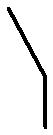 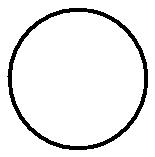 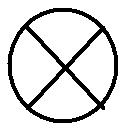 Время на выполнение работы: 45 минутВремя на выполнение работы: 45 минутВремя на выполнение работы: 45 минутВремя на выполнение работы: 45 минутВремя на выполнение работы: 45 минутВремя на выполнение работы: 45 минутВремя на выполнение работы: 45 минутВремя на выполнение работы: 45 минутВремя на выполнение работы: 45 минутВремя на выполнение работы: 45 минутВремя на выполнение работы: 45 минутВремя на выполнение работы: 45 минутВремя на выполнение работы: 45 минутВремя на выполнение работы: 45 минутВремя на выполнение работы: 45 минутВремя на выполнение работы: 45 минутВремя на выполнение работы: 45 минутВремя на выполнение работы: 45 минутВремя на выполнение работы: 45 минутВремя на выполнение работы: 45 минутВремя на выполнение работы: 45 минутВремя на выполнение работы: 45 минутВремя на выполнение работы: 45 минутВремя на выполнение работы: 45 минутВремя на выполнение работы: 45 минутделения вольтметра? ________________деления вольтметра? ________________2.К техническим устройствам, в которых используется электромагнитное действиеК техническим устройствам, в которых используется электромагнитное действиеэлектрического тока, относятся… (подчеркните правильный ответ):электрического тока, относятся… (подчеркните правильный ответ):электрического тока, относятся… (подчеркните правильный ответ):1)электрические двигатели и генераторы;4) линии электропередач;2)осветительные приборы;5) предохранители.3)нагревательные приборы;1)конвейер;4) гидроэлектростанция;2)токарный станок;5) электрогенератор;3)атомная электростанция;6) компьютер.1.Какой из перечисленных материалов неКакой из перечисленных материалов неКакой из перечисленных материалов непроявляет ферромагнитных свойств?1. Кобальт1. Кобальт2. Никель3. Платина4. Железо